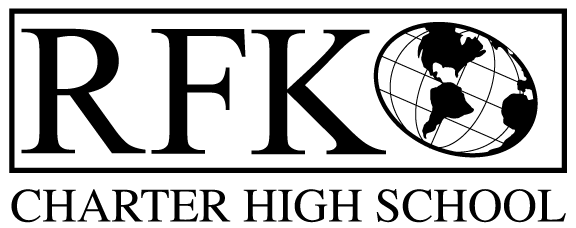 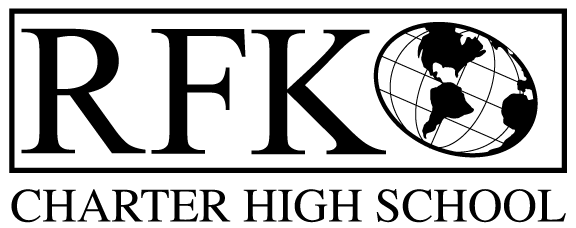 4300 Blake Rd. SWAlbuquerque, NM 87121PHONE: 505-243-1118     FAX: 505-242-7444PUBLIC NOTICE OF RFK GOVERNANCE COUNCIL MEETING Robert F. Kennedy Charter School will hold a regular meeting of the Governance CouncilDateThursday, April 16, 2020Time5:30 PMLocationRFK Charter High School4300 Blake Rd. SWAlbuquerque, NMIf you are an individual with a disability who is in need of a reader, amplifier, qualified sign language interpreter or any other form of auxiliary aid or service to attend or participate in the meeting, please contact the administrative offices of RFK High School at least one week prior to the meeting or as soon as possible.  Public documents, including the agenda and minutes, can also be provided in various accessible formats.  RFK High School Administrative offices – 505-243-1118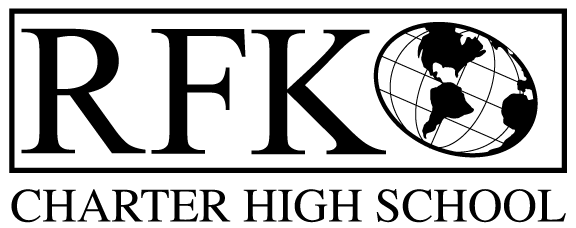 4300 Blake Rd. SWAlbuquerque, NM 87121PHONE: 505-243-1118     FAX: 505-242-7444Mission RFK Charter School prepares, motivates, and supports students to achieve their college and career goalsin partnership with their families and the community.Governance Council Meeting AgendaThursday, April 16, 20205:30 PMNext meeting:  May 21, 2020TimeItemPresenterDiscussion/ActionFollow Up5:30-5:35Approval of agendaTina GarciaVote5:35-5:45Approval March 20, 2020 meeting minutesTina GarciaVote5:45-5:55Public Comment (Mark & Joseph will speak, possible new members)5:55-6:05Middle School UpdateShawn Morris6:05-6:30Finance Committee report for March 2020discussion and approvalCash disbursement for March, 2020discussion and approvalBAR(s) approvalDiscussion and approvalIrene SanchezIrene SanchezIrene SanchezVoteVoteVote6:30-7:00Budget for FY’21Calendar for FY’21Lease Assistance Application for FY’21Irene SanchezIrene SanchezIrene SanchezVoteVoteVote7:00-7:15Strategic PlanRobert BaadeLawrence BarelaDiscussion/Action7:15-7:25Executive Director’s reportRobert Baade7:25-7:30Housekeeping (Any possible new members, training hours, planning meeting, etc.)Tina Garcia7:30-7:35Authorize 3rd check signerTina GarciaVote7:35AdjournTina GarciaVote